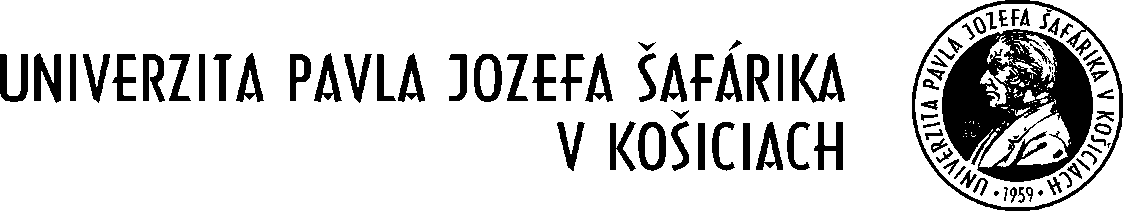 	           									Príloha č. 8 k Smernici č. ................								Obchodné meno záujemcuVec : Výzva na predkladanie ponúk - zaslanie      Verejný obstarávateľ, ktorým je Univerzita Pavla Jozefa Šafárika v Košiciach, v súlade s § 9 ods. 9 zákona č. 25/2006 Z. z. o verejnom obstarávaní a o zmene a doplnení niektorých zákonov v znení neskorších predpisov, Vás týmto  vyzýva na predloženie ponuky na:Predmet zákazky:  „Micrometer“s nasledovnou špecifikáciou:  	-  mikrometer					-  citlivosť min. 1 mikrometer					-  merací rozsah 0-25 mm					-  s výstupom dátKód CPV: 38410000-2Lehota dodania:Ponuku je možné doručiť e-mailom na adresu jolana.semrakova@upjs.skLehota na predkladanie ponúk: najneskôr do ( 10.10.2013 ) do ( 16:00 ) hodiny. Ponuka predložená po uplynutí lehoty nebude zaradená do hodnotenia.Predpokladaná hodnota zákazky: 300,- EUR s DPHMiesto dodania: ÚFV, Prírodovedecká fakulta UPJŠ v Košiciach, Park Angelinum 9, 040 01 KošiceObsah ponuky:ocenený zoznam položiek spracovaný podľa prílohy k tejto výzve s uvedením jednotkových cien v € bez DPH aj s DPH,  ako aj celkovej ceny za celú zákazku v € aj bez DPH ako aj s DPHLehota dodania tovarov: do 30 dní od vystavenia objednávkyKritérium na hodnotenie ponúk:	 Jediným kritériom na hodnotenie predložených ponúk bude:najnižšia cena za predmet zákazky      Na základe kritérií na hodnotenie ponúk bude identifikovaný úspešný uchádzač, ktorému verejný obstarávateľ zašle objednávku. Uchádzačom, ktorí predložia svoje ponuky, v prípade neúspešnej ponuky, nevzniká žiadny nárok na úhradu nákladov, ktoré mu vznikli s prípravou a doručením ponuky.     Veríme, že ponuku na požadovaný predmet zákazky predložíte v súlade s výzvou a lehotami na jej predloženie.Pracovník určený pre styk so záujemcami: Doc. RNDr. Rastislav Varga, PhD.                                                                                                 .....................................................                                                                                                    podpisová doložka                                                                                                                                štatutárneho orgánu       					                                                ( alebo ním povereného zástupcu )* poverená osoba si výzvu upraví podľa potrieb a požiadaviek na predmet zákazkyTermín zadávania zákazky: 1.10.2013